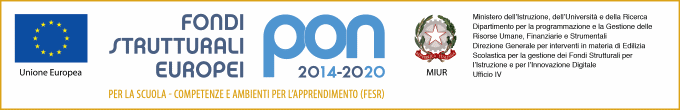 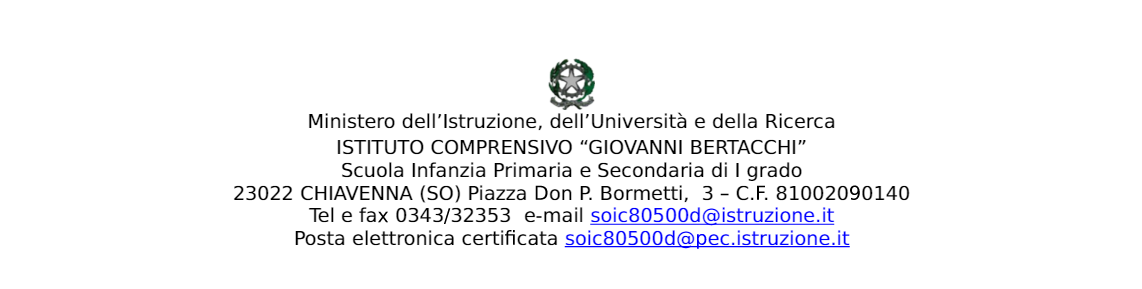 Al Dirigente ScolasticoIstituto Comprensivo “G. Bertacchi” Il/La sottoscritto/a …………………………………...….., docente a Tempo Indeterminato in servizio presso la scuola dell’infanzia / primaria / secondaria di primo grado nella sede di …………….………………, richiamata la deliberazione adottata dal Collegio Unitario dei docenti in sede congiunta in data 02/09/2018CHIEDEl’assegnazione del seguente incarico di funzione strumentale per l’anno scolastico 2019/2020.FUNZIONE STRUMENTALE:AREA ……1.  – ……………PTOF, RAV e PdM …………………………..con i seguenti compiti:aggiornamento e realizzazione del PTOF, del RAV e del PdM, coadiuvata dalle altre FF. SS, dai collaboratori del Dirigente Scolastico, dai responsabili di plesso e dal personale tuttosomministrazione, raccolta e analisi dei questionari di valutazione per le famigliecoordinamento della valutazione interna ed esterna (Invalsi, informazioni raccolte dai docenti, ecc.).A tal fine DICHIARA di possedere i seguenti requisiti:a) _____________________________________________b) _____________________________________________c)_____________________________________________d)_____________________________________________Chiavenna, __________________	…………………………………………………………                                                                                                                            (firma)